Об утверждении перечня объектов, в отношении которых планируется заключение концессионного соглашения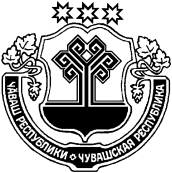      В соответствии с Федеральным законом от 21 июля 2005 года № 115-ФЗ «О концессионных соглашениях», Федеральным законом от 6 октября 2003 года № 131-ФЗ «Об общих принципах организации местного самоуправления в Российской Федерации» администрация Испуханского сельского поселения                 п о с т а н о в л я е т:Утвердить перечень объектов, в отношении которых планируется заключение концессионного соглашения в 2022 году, согласно приложению.Разместить перечень объектов, в отношении которых планируется заключение концессионного соглашения, на официальном сайте администрации Испуханского сельского поселения в информационно-телекоммуникационной сети «Интернет».Контроль за исполнением настоящего постановления возлагаю на себя.Глава Испуханского сельского поселения                                                                             Е.Ф.ЛаврентьеваПриложение
к постановлению администрации
Испуханского сельского поселения
от  13.04.2022   №18ПЕРЕЧЕНЬобъектов, в отношении которых планируется заключение концессионных соглашений  на 2022 годЧАВАШ  РЕСПУБЛИКИХЕРЛЕ ЧУТАЙ  РАЙОНĚЧУВАШСКАЯ РЕСПУБЛИКА КРАСНОЧЕТАЙСКИЙ  РАЙОНТРАЛЬКАССИ ЯЛ ПОСЕЛЕНИЙĚНАДМИНИСТРАЦИЙЕЙЫШĂНУ13 апреля 2022 г.  № 18-ле      Тралькасси ялеАДМИНИСТРАЦИЯИСПУХАНСКОГО   СЕЛЬСКОГОПОСЕЛЕНИЯПОСТАНОВЛЕНИЕ13 апреля 2022 г.   № 18    деревня Испуханы№ п/пНаименование муниципального имуществаАдрес объекта муниципального имуществаНазначение использования объекта при сдаче в арендуПлощадь, кв.м.з/у кад.№ 21:15:030301:83Чувашская Республика, Красночетайский район, Испуханское с/п д.КумаркиноРитуальные услуги13730з/у кад.№ 21:15:020603:6Чувашская Республика, Красночетайский район, Испуханское с/п      д.Карк-СирмыРитуальные услуги21778з/у кад.№ 21:15:050201:81Чувашская Республика, Красночетайский район, Испуханское с/п д.УрумовоРитуальные услуги97474.Газопровод низкого давления                              д. Кумаркино Красночетайского района Чувашской РеспубликиЧувашская Республика, Красночетайский район,      д. Кумаркино21:15:000000:42072004протяженность 4294 метра5.Газопровод низкого давления д.Испуханы  Красночетайского района  (2-ая очередь)Чувашская Республика, Красночетайский район,           д.Испуханы21:15:000000:42052005протяженность 648 метров6.Газопровод низкого давления                              д. Мочей Красночетайского района Чувашской РеспубликиЧувашская Республика, Красночетайский район,      д. Мочей21:15:000000:42122005протяженность 4906,95 метра7.Газорегуляторный пункт д.Кумаркино Красночетайского района Чувашской РеспубликиЧувашская Республика, Красночетайский район,      д. Кумаркино21:15:030303:21020048Гидротехническое сооружениеЧувашская Республика, Красночетайский район, Испуханское сельское поселение д.Мочей 21:15:000000:4272499,69Здание Испуханской средней школыЧувашская Республика, Красночетайский район, д.Испуханы, ул.Школьная, д.15а21:15:020802:1251973